Georgetown Fire Marshal seeks to educate businesses on burn statue[Georgetown, IN – October 2021] - Indiana’s open burning laws and rules make it illegal for businesses or contractors to burn waste or trash. The Georgetown Township Fire Protection District works in partnership with the Indiana Department of Emergency Management and public officials to enforce Indiana’s open burning rules, resolve complaints, and educate the public on safer alternatives. In addition to an increased fire risk, pollution from open burning is a serious concern to public health and the environment.For more information you may visit www.in.gov/idem/openburning or contact the Division of Fire Prevention at (812)951-2354.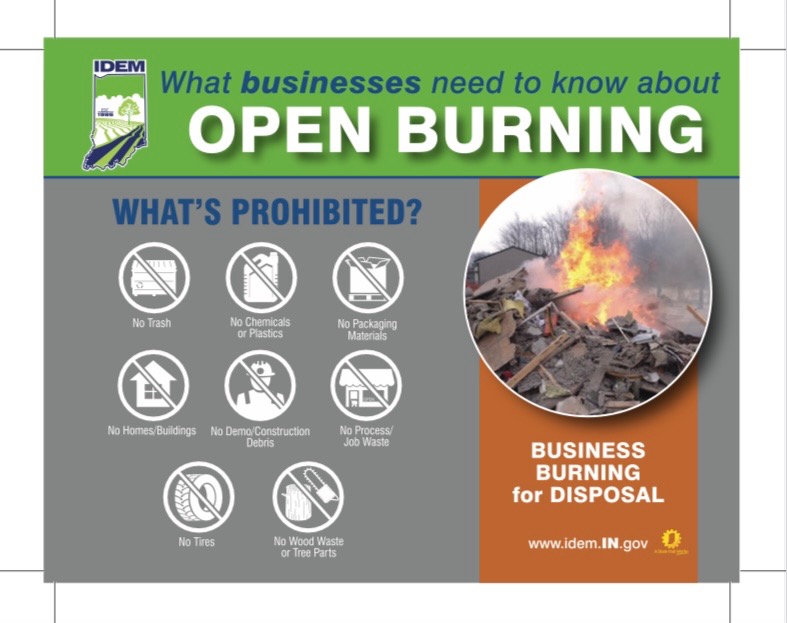 